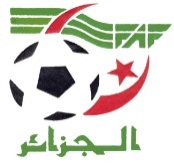 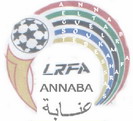 ENGAGEMENT ET ENREGISTREMENT DES LICENCES 2017 - 2018